Pedagogisk Psykologisk rådgjevingstenesteNord-GudbrandsdalDovre         Sel 	  Lom 	  Skjåk	  Vågå 	  Lesja	 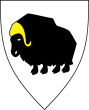 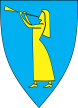 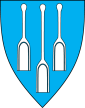 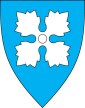 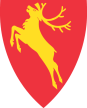 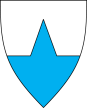 Til Pedagogisk Psykologisk rådgjevingsteneste Nord Gudbrandsdal (PPT NG) Tlf: 94157291Ikkje offentleg. Offentlighetsloven §13, opplæringsloven § 15-1 Utfylling bør gjerast saman med føresetteHenvending om gruppe Henvendinga kjem frå og gjeldBakgrunn for henvendinga: Rammefaktorar (gruppestorleik, vaksne, kompetanse, fysisk miljø, tidsperiode med meir): Hjelpeinstansar/ samarbeidspartnarar som har bidrege tidlegare:(kven, når, resultat)Kven skal ha hovudansvaret i skulen / barnehagen? Kven skal delta frå skulen / barnehagen i utviklingsarbeidet?  Føresette er informert om henvendinga.Underskrifter: Skule / barnehage:      Steg / avdeling: Namn på kontaktperson: Adresse:  Telefon nr. og epost: Bekymringa er drøfta med rektor / styrar (spesifiser når): Hovudproblemstilling; Rektor / styrar vil delta aktivt i samarbeidet:   Ja      NeiEr saka drøfta med PPT NG? ja   nei(Om ja, dato, namn og konklusjon)  PPT NG si rolle (ynskje om): Observasjon / rettleiing med omsyn til organisering / struktur / relasjon Observasjon / rettleiing med omsyn til gruppe / klassemiljø Rettleiing / rådgjeving om foreldresamarbeid Kurs/ føredrag / informasjon (Kva tema?) Anna (forklar)  I kva slags situasjonar oppstår problemet, kva skjer og når, og over kor lang tid har dette vore ei utfordring? (Kartlegging og resultat)  Tiltak som er prøvd ut, når, kor lenge og effekt:  Kva hemmar og fremjar vidare utvikling i saka? Kor mykje tid er sett av til utviklingsarbeidet frå skulen / barnehagen si side? Kva vert vurdert å være gruppa sitt beste/ bornet sitt beste? Stad og dato: Underskrift rektor / styrar: 